PERSONAL INFORMATION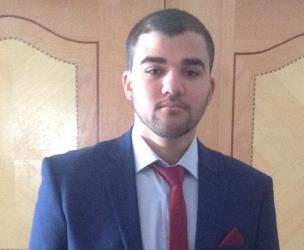 WORK EXPERIENCE 2016– presentSpring 2012EDUCATION AND TRAININGMomin Momin.365157@2freemail.com  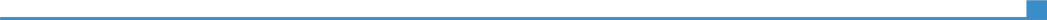 Update TechnologiesCreating, configuring, and maintaining Networks.Installing and configuring computer hardware, operating systems, monitoring systems, printers and scanners, and their corresponding applications.VolunteerPublic Relationships Department NNU, Nablus, PalestineActed as coordinator for diverse department activities.Organized extra circular activities for university students.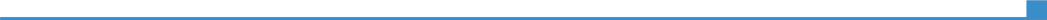 Higher education2012- 2016 AN-NAJAH NATIONAL UNIVERSITY, Nablus, Palestine Bachelor of Computer Science. Very good honors (GPA: 3.0)2012	KING TALAL SECONDARY SCHOOL, Nablus, PalestineClass of 2012. Science stream. GPA: 88.2%.TrainingSummer 2015 “Cisco Certified Network Associate" at Hisham Hijjawi College of Technology, Nablus, Palestine (90 training hours).Page 1 / 2Page 2 / 2PERSONAL SKILLSLanguages▪ Native Arabic & good English.Organisational / managerial▪ Strong organisational and prioritisation skills.▪ Strong organisational and prioritisation skills.skillsProgramming Languages and▪ C/C++▪ Android.API’s▪ Java▪ Basic knowledge of PHP▪ MySQL▪ HTML/ CSSComputer skills▪ Profound knowledge of different operating systems (Linux, Windows).▪ Profound knowledge of different operating systems (Linux, Windows).▪ Excellent command of Microsoft Office™ tools.▪ Excellent command of Microsoft Office™ tools.Other skills▪ Enjoy teamwork.▪ Ability to work under pressure.▪ Ability to work long hour.▪ A passion to learn and explore new technologies.▪ A passion to learn and explore new technologies.▪ Reading: passionate reader.▪ Enjoy all sports particularly running.Driving licence▪ Palestinian driving licence and ability to get an international one.▪ Palestinian driving licence and ability to get an international one.ADDITIONAL INFORMATIONProjects▪ Designed and developed a carpooling mobile application.▪ Designed and developed a carpooling mobile application.▪ Public relationships “Database project” which was developed to deal with volunteers,▪ Public relationships “Database project” which was developed to deal with volunteers,organize their work and schedule their tasks.organize their work and schedule their tasks.